Resultat: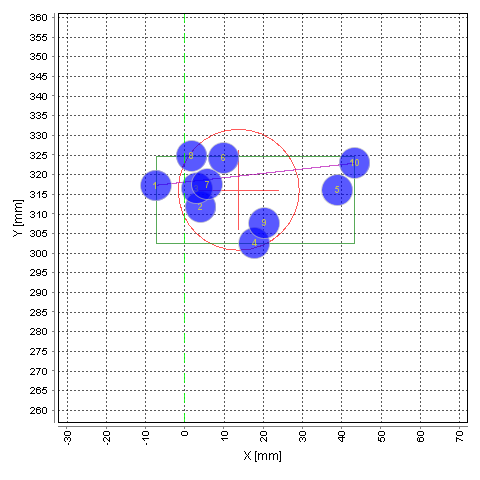 Dato:Nov 4, 2019 11:08:18 AMType af måling:Type 4 @ 100 meterVægt:10.89 gramLOT Nr.:SAKO Powerhead IINo. x [mm] y [mm] V_T100.00 [m/s] E_T [J] Vo [m/s] V2_10.00 [m/s] 1  -7.3317.2683.732545.45742.44736.652  4.1311.7690.322594.74748.14742.813  3.1316.5696.902644.45755.45750.324  17.7302.5696.972644.97756.15749.785  38.9316.1690.182593.75749.28742.676  9.9324.2694.212624.10753.54747.627  5.7317.5694.112623.34752.53747.328  1.8324.7700.392671.02759.25753.079  20.3307.6696.162638.83756.83748.3710  43.3322.9695.952637.30755.91748.63MEAN 13.8316.1693.892621.80752.95746.73MAX 43.3324.7700.392671.02759.25753.07MIN -7.3302.5683.732545.45742.44736.65RANGE 50.622.216.66125.5616.8116.42STDEV 16.57.24.7135.535.034.75Evaluation Value[mm] Impact Mean Point X13.8Impact Mean Point Y316.1Mean Radius15.5Group Rectangle Width50.6Group Rectangle Height22.2Largest Distance50.9